 Reconnaître les multiples de 20, de 25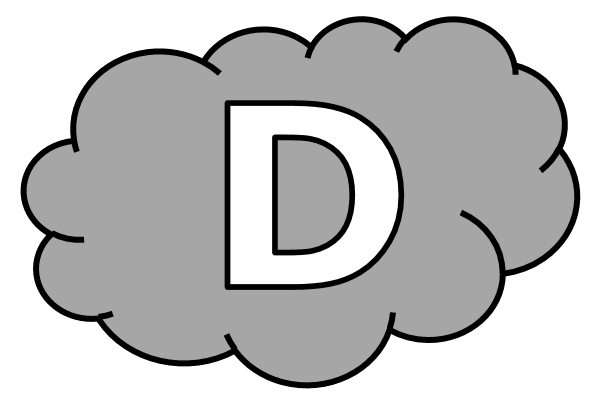 Entraînement n° 1 	 ............. bonnes réponsesReconnaître les multiples de 20, de 25Entraînement n° 2 	 ............. bonnes réponsesReconnaître les multiples de 20, de 25Entraînement n° 3 	 ............. bonnes réponses Reconnaître les multiples de 20, de 25Défi 	 ............. bonnes réponses680  ...................	1 575  ...................	5 600  ...................	1 470  ...................	2 110  ...................	4 725  ...................400  ...................	320  ...................	2 560  ...................7 630  ...................	220  ...................	6 490  ...................850  ...................	2 100  ...................	817  ...................4 750  ...................	564  ...................	6 800  ...................Moslim souhaite distribuer l’intégralité de ses 50 bonbons, équitablement entre ses 20 camarades de classe.Est-ce possible ? ..........................140  ...................	5 600  ...................	810  ...................	2 575  ...................	6 300  ...................	3 180  ...................7 460  ...................	2 150  ...................	5 400  ...................117  ...................	2 000  ...................	4 720  ...................5 101  ...................	9 860  ...................	3 680  ...................7 100  ...................	8 430  ...................	4 150  ...................Ayoub dit qu’en faisant 25 tours du stade, il a parcouru 10 000 m.Est-ce possible ? ..........................2 300  ...................	1 130  ...................	4 700  ...................	650  ...................	4 780  ...................	3 320  ...................789  ...................	5 660  ...................	1 125  ...................470  ...................	2 031  ...................	5 480  ...................4 150  ...................	3 340  ...................	2 675  ...................8 800  ...................	3 514  ...................	6 100  ...................Nurçin a ramassé 80 fleurs, pour en faire des bouquets de 20 fleurs.Peut-elle faire des bouquets sans jeter aucune fleur ? ..........................3 300  ...................	1 450  ...................	2 700  ...................	3 220  ...................	4 780  ...................	5 310  ...................6 270  ...................	2 600  ...................	2 225  ...................4 720  ...................	9 700  ...................	5 632  ...................7 400  ...................	4 575  ...................	3 200  ...................8 797  ...................	8 540  ...................	3 250  ...................Romaïssae dit qu’en faisant 25 séries égales de pompes, elle a effectué 275 pompes.Romaïssae a-t-elle raison ? ..........................